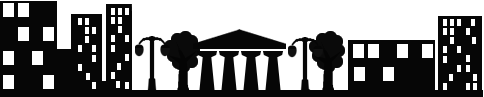 Daugavpilī27.02.2019. UZAICINĀJUMS
iesniegt piedāvājumu1.Pasūtītājs.Pašvaldības SIA “Sadzīves pakalpojumu kombināts”Višķu iela 21 K, Daugavpilī, LV-5410Tālr.Nr.:65424769Fakss:65424769e-pasts: spkpsia@gmail.commājas lapa: www.sadzive.lvkontaktpersona: Ludmila Sokolovska, tālr.Nr.22001171Publisko iepirkumu likumā nereglamentētais iepirkums“ Siltummezglu iekārtu tehnikā un profilaktiskā apkalpošana un mehāniskās ventilācijas sistēmu tehniskā apkope”Iepirkuma identifikācijas Nr.SPK2020/42.Iepirkuma priekšmeta apraksts:2.1. Siltummezglu iekārtu tehnikā un profilaktiskā apkalpošana un, saskaņā ar pielikumu Nr.1.2.2. Mehāniskās ventilācijas sistēmu tehniskā apkope, saskaņā ar pielikumu Nr.2.3.Piedāvājumu var iesniegt: 3.1. Personīgi, vai pa pastu Višķu ielā 21K, Daugavpilī ( 2.stāvā, kabinētā  Nr.1), 3.2. pa e-pastu: spkpsia@gmail.com (ieskenētā veidā vai parakstītu ar drošo elektronisku parakstu),3.3. piedāvājuma iesniegšanas termiņs līdz 2020.gada 9.marta plkst.11:00.4.Paredzamā līguma izpildes termiņš: 1 (viens) gads no līguma noslēgšanas brīža. 5.Piedāvājumā jāiekļauj:5.1.pretendenta rakstisks iesniegums par dalību iepirkumu procedūrā, kas sniedz īsas ziņas par pretendentu (pretendenta nosaukums, juridiskā adrese, reģistrācijas Nr., kontaktpersonas vārds, uzvārds, tālrunis, fakss, e-pasts);5.2.pretendents iesniedz:5.2.1.cik uzņēmumā ir nodarbināti atbilstoši sertificēti un diplomēti speciālisti šādās jomās: 5.2.1.1.siltumapgādes un ventilācijas būvmontāžas darbu vadīšanā un būvuzraudzībā;5.2.1.2.ūdens apgādes un kanalizācijas sitēmu būvmontāžas darbu  vadīšanā un būvuzraudzībā;5.2.1.3.Ecco Energo granulu apkures sistēmu ekspluatācijā un montāžā;5.2.2.Ugunsdrošības apmācības sertifikātu.5.2.3.Latvijas elektroenerģētiķu un energobūvnieku asociācijas specializēta sertifikācijas centra sertifikātus: Elektroietaišu sertifikāts, Elektroietaišu tehnisko parametru mērīšana un pārbaude, Elektroietaišu izbūve.  5.2.4.Finanšu piedāvājumā cena jānorāda euro bez PVN 21%. Cenā jāiekļauj visas izmaksas.6.Izvēles kritērijs: finanšu piedāvājums ar viszemāko cenu .7.Informācija par rezultātiem:  Ar lēmumu var iepazīties mājas lapā: www.sadzive.lv. Iepirkumu komisijas priekšsēdētājs					E.Tukāne Pielikums Nr.1 27.02.2020. uzaicinājumam, iepirkuma identifikācijas Nr.SPK2020/4Siltummezglu iekārtu  sarakstsPielikums Nr.2 27.02.2020. uzaicinājumam, iepirkuma identifikācijas Nr.SPK2020/4Mehāniskās ventilācijas sistēmu sarakstsSastādīja:Saimniecības vadītāja					L.SokolovskaNr.p/kObjekta adreseIekārtas  apraksts1.Siltummezgls Stacijas ielā 63, Daugavpilī ( pirts Nr.1)Apkures procesors ECL 310 ar sensoriem, siltumenerģijas skaitītājs, cirkulācijas sūknis, karstā ūdens siltummainis 498.2 kW, vārsts ar elektro piedziņu, un el.līnijām, sieta filtri un noslēgarmatūras komplekts, mēraparātu komplekts ar ievada P1 P2 verifikāciju2.Siltummezgls Tautas ielā 60, Daugavpilī ( pirts Nr.2 ).Apkures procesors RVD 135 ar sensoriem, siltumenerģijas skaitītājs, cirkulācijas sūknis, karstā ūdens siltummainis 200-400 kW, vārsts ar elektro piedziņu, un el.līnijām, sieta filtri un noslēgarmatūras komplekts, mēraparātu komplekts ar ievada P1 P2 verifikāciju3.Sēlijas ielā 18, Daugavpilī ( pirts Nr.4).Granulu un katlumāja kontrolieri ST -37 programmēšana, granulu katla mehāniskās daļas agregāti servisa apkope,  vadības kontroliera OVENTROP ar sensoriem programmēšana, regulējoša elektropiedziņas ar vārsta servisa apkope, granulu padeves slīpais šneks, cirkulācijas sūknis4.Imantas iela 3/5, DaugavpilīApkures procesors RVD 135 ar sensoriem, siltumenerģijas skaitītājs, cirkulācijas sūknis, karstā ūdens siltummainis 200-400 kW, vārsts ar elektro piedziņu, un el.līnijām, sieta filtri un noslēgarmatūras komplekts, mēraparātu komplekts ar ievada P1 P2 verifikāciju5.Višķu ielā 21 K, Daugavpilī Vadības termostats ar sensoriem, elektrokatls “Galan” ar elektrisko sadali, cirkulācijas sūknis, sieta filtri un noslēgarmatūras komplekts, mēraparātu komplekts1.Stacijas ielā 63, DaugavpilīPN-1/1402m3/sf,245PARis1900 VNR EKO 3,0Plakšņu rekuperatorsPieplūdes ventilators ar EC motoru 0,49 KwM-5 klases filtrs nosūcei – 1.gab.F7 klases filtrs pieplūdei – 1.gab.2.Stacijas ielā 63, DaugavpilīPN-2/1123 m3/sf, 210 PARis1200 VWR EKO 3,0Plakšņu rekuperatorsPieplūdes ventilators ar EC motoru 0,43 KwM-5 klases filtrs nosūcei – 1.gab.F7 klases filtrs pieplūdei – 1.gab.3.Stacijas ielā 63, DaugavpilīPN-3/930 m3/sf, 210 PARNS 1200 VNR EKO 3,0Plakšņu rekuperatorsPieplūdes ventilators ar EC motoru 0,43 KwM-5 klases filtrs nosūcei – 1.gab.F7 klases filtrs pieplūdei – 1.gab.4.Stacijas ielā 63, DaugavpilīPN-4 Amber 1PP-300 Gaisa apstrādes iekārta320/320 m3/sf, 160/150 PAF6 filtri pieplūdeF8 filtri nosūcet